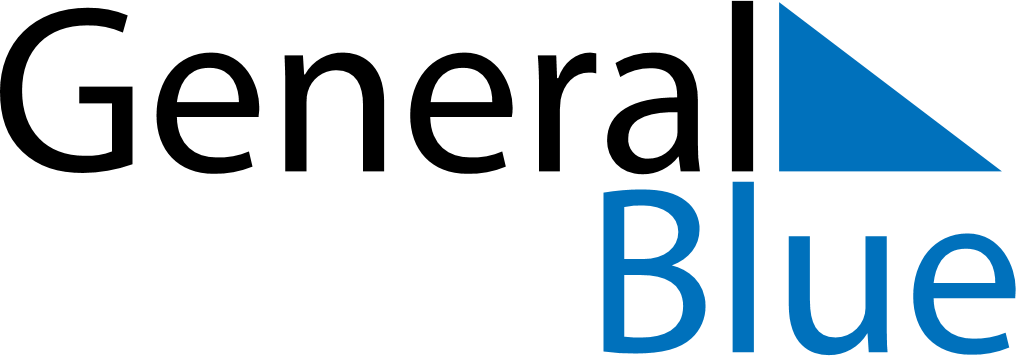 2022 - Q4Svalbard and Jan Mayen 2022 - Q4Svalbard and Jan Mayen 2022 - Q4Svalbard and Jan Mayen 2022 - Q4Svalbard and Jan Mayen 2022 - Q4Svalbard and Jan Mayen 2022 - Q4Svalbard and Jan Mayen OctoberMONTUEWEDTHUFRISATSUNOctober12October3456789October10111213141516October17181920212223October24252627282930October31NovemberMONTUEWEDTHUFRISATSUNNovember123456November78910111213November14151617181920November21222324252627November282930NovemberDecemberMONTUEWEDTHUFRISATSUNDecember1234December567891011December12131415161718December19202122232425December262728293031DecemberNov 13: Father’s DayNov 27: First Sunday of AdventDec 4: Second Sunday of AdventDec 11: Third Sunday of AdventDec 18: Fourth Sunday of AdventDec 24: Christmas EveDec 25: Christmas DayDec 26: Boxing DayDec 31: New Year’s Eve